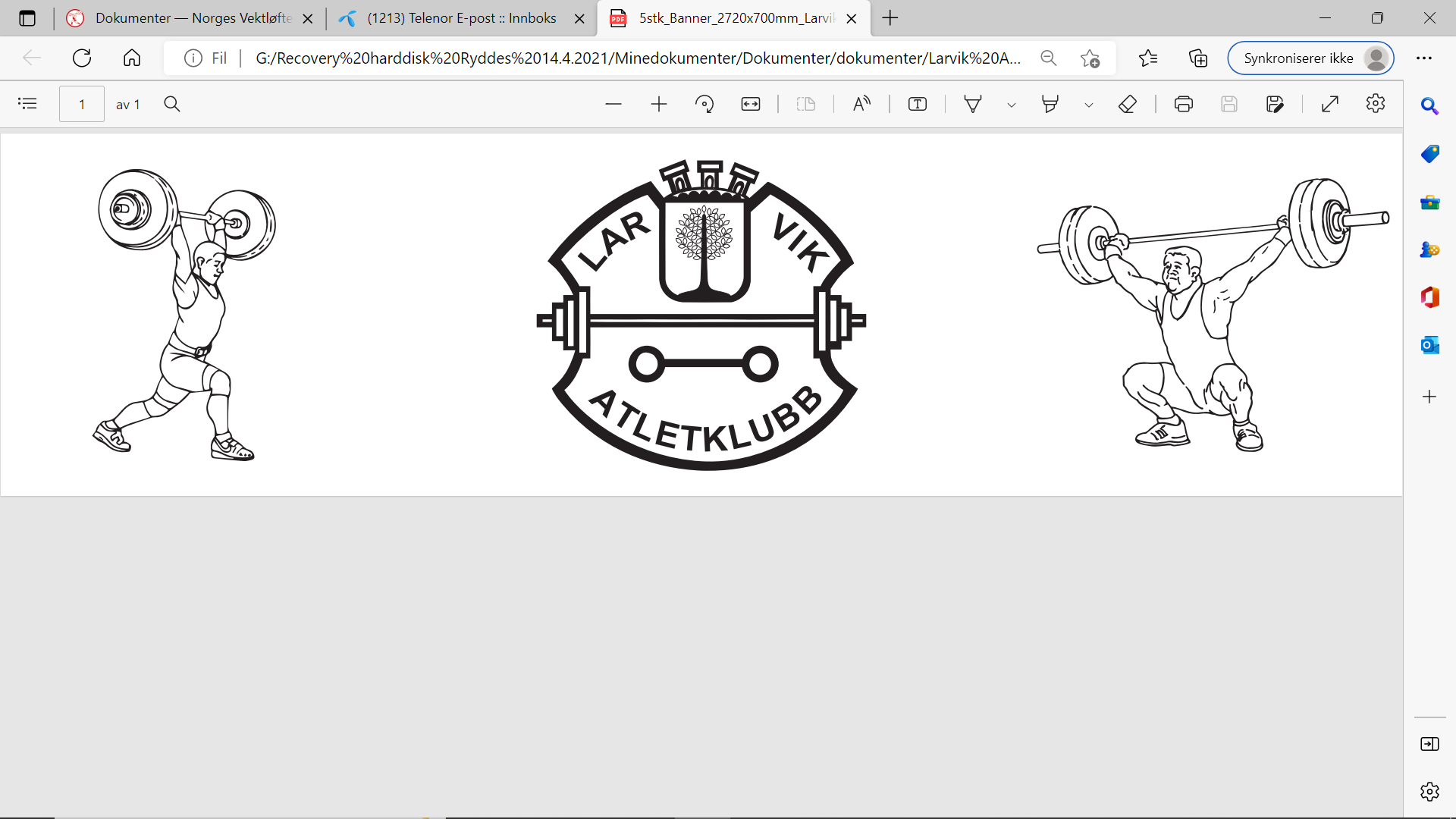 Landsdelsmesterskap i vektløfting for Østlandet 21-22.2023Innbydelse til Østlandsmesterskapet i Vektløfting 2023Larvik Atletklubb har gleden av å invitere til mesterskap for alle klubber tilknyttet Østlandet vektløfterregion og Vestfold og Telemark vektløfterregion 21 og 22 januar 2023.Sted:                             Stavernhallen, StavernTid:                                Lørdag og Søndag kl. 10.00Innveiing:                     Lørdag og Søndag kl. 08.00-09.00 Påmelding:                   Påmelding på vedlagt skjema innen 31.desember 2022.Startkontingent:          Betales innen 1 uke etter påmelding, kr. 300 pr deltaker.Regler:                           Det blir konkurrert og premiert etter NVFs lover og regler.                                         Alle løftere skal bruke reglementert antrekk. Det kan bli behov for dommer og funksjonær hjelp på stevnet, håper på godt samarbeid på dette, og at flere stiller seg disponible for å hjelpe til. Larvik Atletklubb ønsker løftere, ledere, funksjonærer og entusiaster velkommen til Stavern.Med vennlig hilsenLarvik Atletklubbv/leder Jostein FrøydPåmelding til ØM 2023 Sendes til e-post:Påmelding fra:Klubb:			Adresse:Kontaktperson:	                               			Tlf: e-post:		 Melder på følgende løftere:Samlet startkontingent:  _____kroner er satt inn på konto nummer 2510.25.29122Larvik AK. Merk innbetalingen med klubb og hva den gjelder. Funksjonærer hjelp:Sted                                                      DatoLarvik Atletklubbe-post: Larvik.Atletklubb@outlook.comKopi til Jostein Frøyde-post: jfroyd@online.no Vekt-klasseKate-goriFødsels-datoNavnRykkStøtSml1234567891011121314151617181920